Использование комплектов Ф.Фребеля в логопедической работе с детьми с ТНРКомплекты « Палочки», «Геометрические фигуры» , «Кольца и полукольца»,                « Мелкая мозаика»  использовала в качестве раздаточного материала, с помощью которого дети учились соотносить звук с буквой и моделировать буквы из разных элементов комплекта. Связывая, таким образом, фонетические образы звуков с зрительными образами  букв, формировала у детей навыки звуко-буквенного анализа.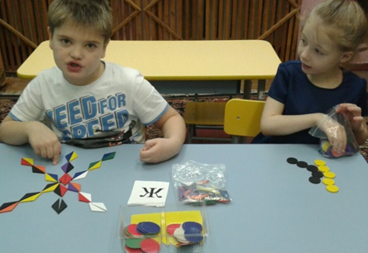 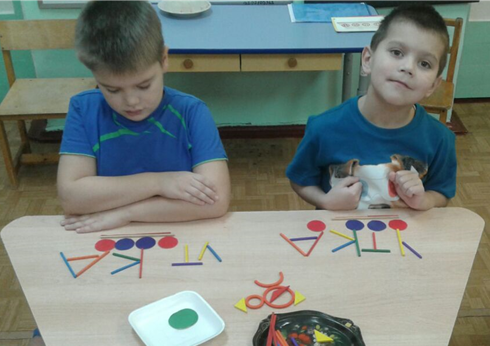 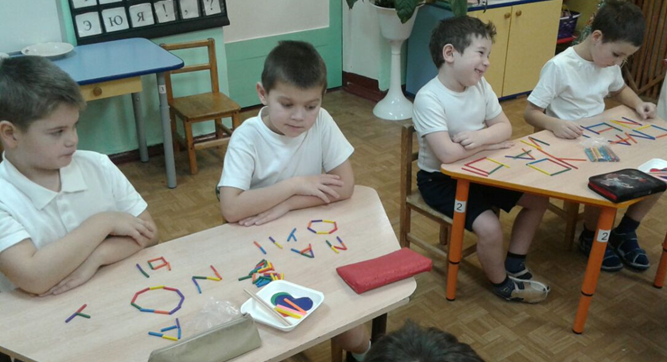 